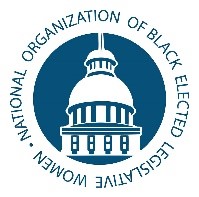 Black Girl School Push OutCOMMITTEE: Education (EDU)	 			RESOLUTION: EDU-19-01WHEREAS, The school-to-prison pipeline disproportionately placesstudents of color, including those who identify as LGBTQ, have disabilities,and/or are English Language Learners, into the criminal justice system forminor school infractions and disciplinary matters, subjecting them to harsherpunishments than their white peers for the same behaviors.WHEREAS The National Education Association (NEA)believes thatpolicies promoting educational processes which emphasize prevention,effective interventions, and rehabilitation will decrease the use of out-ofschool suspensions, expulsions, in-school arrests, and the practice that iscommonly called the “school-to-prison pipeline” that can lead to futureincarcerations.WHEREAS, NEA believe that all education employees must be providedprofessional development in behavior management, discipline, [and] conflictresolution and that both education employees and parents need training tohelp students deal with stress and anger.WHEREAS, Black girls make up 16 percent of girls in U.S. public schools,but 42 percent of girls’ expulsions and more than a third of girls’ schoolbased arrests.WHEREAS, In middle schools, Black female students were:  Over 7xs more likely to receive 1 or more out-of-school suspensions, 5xs more likelyto be arrested, 4xs more likely to receive 1 or more in-school suspensionsand 4xs more likely to be referred to law enforcement in comparison toWhite female students.  WHEREAS, In high schools, Black female students were:  6xs more likelyto receive 1 or more out-of-school suspensions, 4xs more likely to bearrested, 3xs more likely to be physically restrained, 3xs more likely toreceive 1 or more in-school suspensions, and 3xs more likely to be referredto law enforcement in comparison to White female students.  THEREFORE BE IT RESOLVED, NOBEL supports expanding existingopportunities to ensure the inclusion of black girls and other girls of color inpolicy research, advocacy and programmatic interventions, and THEREFORE BE IT RESOLVED, NOBEL supports ensuring anequitable approach to funding that supports the needs of women and girls aswell as those for men and boys, and THEREFORE BE IT RESOLVED, NOBEL urges schools to developrobust protocols that insure school personnel enforces all students rights inan environment free of sexual harassment and bullying, andTHEREFORE BE IT RESOLVED, NOBEL urges schools to review theircurrent intervention and disciplinary policies and develop more robustmeasures to ensure that student conflict is not unwarrantedly subjected tocriminal sanctions BE IT FINALY RESOVED, NOBEL encourages policy makers and otherstakeholders to make more concerted efforts to include girls in studies aboutschool discipline, push-out, and the pathways to underachievement, lowwage work, poverty, and incarceration.Resourceshttps://docs.wixstatic.com/ugd/0c71ee_9506b355e3734ba791248c0f681f6d03.pdfhttp://www.nea.org/assets/docs/POLICY_RESOLUTIONS%20DOCUMENT_2017-2018.pdfhttps://www.law.columbia.edu/sites/default/files/legacy/files/public_affairs/2015/february_2015/black_girls_matter_report_2.4.15.pdf